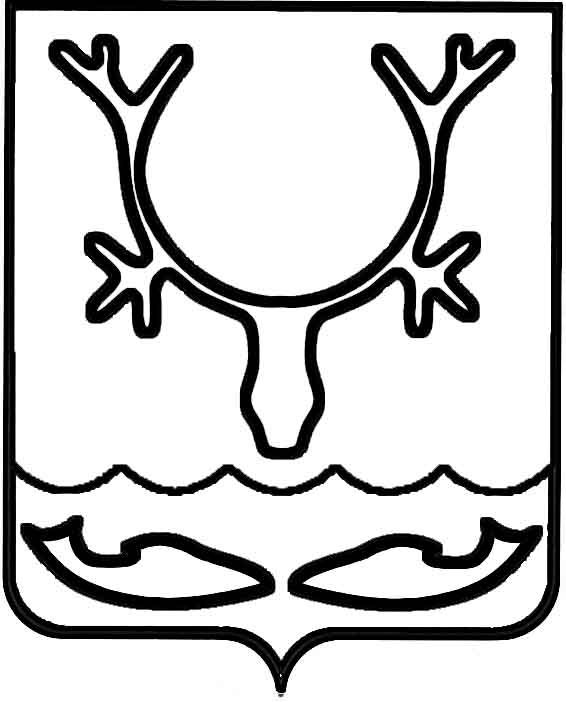 Администрация муниципального образования
"Городской округ "Город Нарьян-Мар"ПОСТАНОВЛЕНИЕО внесении изменений в постановление Администрации муниципального образования "Городской округ "Город Нарьян-Мар" от 05.04.2024 № 565 "Об утверждении требований к отдельным видам товаров, работ, услуг (в том числе предельных цен товаров, работ, услуг), закупаемых муниципальными казенными учреждениями, подведомственными Администрации муниципального образования "Городской округ "Город Нарьян-Мар"В соответствии с законодательством о контрактной системе в Российской Федерации, в целях актуализации правовых актов Администрации муниципального образования "Городской округ "Город Нарьян-Мар" Администрация муниципального образования "Городской округ "Город Нарьян-Мар" П О С Т А Н О В Л Я Е Т:1.	Внести в постановление Администрации муниципального образования "Городской округ "Город Нарьян-Мар" от 05.04.2024 № 565 "Об утверждении требований к отдельным видам товаров, работ, услуг (в том числе предельных цен товаров, работ, услуг), закупаемых муниципальными казенными учреждениями, подведомственными Администрации муниципального образования "Городской округ "Город Нарьян-Мар" следующие изменения:1.1. В преамбуле постановления слова "в соответствии с пунктом 2 части 4 статьи" заменить словами "в соответствии с частью 5".1.2. Приложение к постановлению изложить в новой редакции согласно Приложению к настоящему постановлению. 2.	Настоящее постановление вступает в силу со дня его подписания и подлежит официальному опубликованию.Приложениек постановлению Администрациимуниципального образования"Городской округ "Город Нарьян-Мар"от 21.05.2024 № 740"Приложение к постановлению Администрациимуниципального образования"Городской округ "Город Нарьян-Мар"от 05.04.2024 № 565Требования к отдельным видам товаров, работ, услуг (в том числе предельные цены товаров, работ, услуг), закупаемым муниципальными казенными учреждениями, подведомственными Администрации муниципального образования "Городской округ "Город Нарьян-Мар"<*> Указывается в случае установления характеристик, отличающихся от значений, содержащихся в обязательном перечне отдельных видов товаров, работ, услуг, в отношении которых определяются требования к их потребительским свойствам (в том числе качеству) и иным характеристикам (в том числе предельные цены товаров, работ, услуг).Цена товаров, работ, услуг определяется с учетом положений статьи 22 Федерального закона от 05.04.2013 № 44-ФЗ "О контрактной системе 
в сфере закупок товаров, работ, услуг для обеспечения государственных и муниципальных нужд".".21.05.2024№740Глава города Нарьян-Мара О.О. Белак№ п/пКод по ОКПД2Наименование отдельного вида товаров, работ, услугЕдиница измеренияЕдиница измеренияТребования к потребительским свойствам (в том числе качеству) и иным характеристикам, установленные Администрацией города Нарьян-МараТребования к потребительским свойствам (в том числе качеству) и иным характеристикам, установленные Администрацией города Нарьян-МараТребования к потребительским свойствам (в том числе качеству) 
и иным характеристикам, утвержденные для муниципальных казенных учреждений, подведомственных Администрации муниципального образования "Городской округ "Город Нарьян-Мар"Требования к потребительским свойствам (в том числе качеству) 
и иным характеристикам, утвержденные для муниципальных казенных учреждений, подведомственных Администрации муниципального образования "Городской округ "Город Нарьян-Мар"Требования к потребительским свойствам (в том числе качеству) 
и иным характеристикам, утвержденные для муниципальных казенных учреждений, подведомственных Администрации муниципального образования "Городской округ "Город Нарьян-Мар"Требования к потребительским свойствам (в том числе качеству) 
и иным характеристикам, утвержденные для муниципальных казенных учреждений, подведомственных Администрации муниципального образования "Городской округ "Город Нарьян-Мар"Требования к потребительским свойствам (в том числе качеству) 
и иным характеристикам, утвержденные для муниципальных казенных учреждений, подведомственных Администрации муниципального образования "Городской округ "Город Нарьян-Мар"№ п/пКод по ОКПД2Наименование отдельного вида товаров, работ, услугкод по ОКЕИнаименованиехарактеристиказначение характеристикихарактеристикахарактеристиказначение характеристикиобоснование отклонения значения характеристики от утвержденной Администрацией города Нарьян-Марафункциональное назначение (*)Отдельные виды товаров, работ, услуг, включенные в перечень отдельных видов товаров, работ, услуг, предусмотренный Приложением 2 
к Правилам определения требований к закупаемым главными распорядителями средств бюджета МО "Городской округ "Город Нарьян-Мар" 
и подведомственными им казенными учреждениями, бюджетными учреждениями и муниципальными унитарными предприятиями отдельным видам товаров, работ, услуг (в том числе предельных цен товаров, работ, услуг), утвержденным постановлением Администрации МО "Городской округ "Город Нарьян-Мар" от 29.04.2016 № 505Отдельные виды товаров, работ, услуг, включенные в перечень отдельных видов товаров, работ, услуг, предусмотренный Приложением 2 
к Правилам определения требований к закупаемым главными распорядителями средств бюджета МО "Городской округ "Город Нарьян-Мар" 
и подведомственными им казенными учреждениями, бюджетными учреждениями и муниципальными унитарными предприятиями отдельным видам товаров, работ, услуг (в том числе предельных цен товаров, работ, услуг), утвержденным постановлением Администрации МО "Городской округ "Город Нарьян-Мар" от 29.04.2016 № 505Отдельные виды товаров, работ, услуг, включенные в перечень отдельных видов товаров, работ, услуг, предусмотренный Приложением 2 
к Правилам определения требований к закупаемым главными распорядителями средств бюджета МО "Городской округ "Город Нарьян-Мар" 
и подведомственными им казенными учреждениями, бюджетными учреждениями и муниципальными унитарными предприятиями отдельным видам товаров, работ, услуг (в том числе предельных цен товаров, работ, услуг), утвержденным постановлением Администрации МО "Городской округ "Город Нарьян-Мар" от 29.04.2016 № 505Отдельные виды товаров, работ, услуг, включенные в перечень отдельных видов товаров, работ, услуг, предусмотренный Приложением 2 
к Правилам определения требований к закупаемым главными распорядителями средств бюджета МО "Городской округ "Город Нарьян-Мар" 
и подведомственными им казенными учреждениями, бюджетными учреждениями и муниципальными унитарными предприятиями отдельным видам товаров, работ, услуг (в том числе предельных цен товаров, работ, услуг), утвержденным постановлением Администрации МО "Городской округ "Город Нарьян-Мар" от 29.04.2016 № 505Отдельные виды товаров, работ, услуг, включенные в перечень отдельных видов товаров, работ, услуг, предусмотренный Приложением 2 
к Правилам определения требований к закупаемым главными распорядителями средств бюджета МО "Городской округ "Город Нарьян-Мар" 
и подведомственными им казенными учреждениями, бюджетными учреждениями и муниципальными унитарными предприятиями отдельным видам товаров, работ, услуг (в том числе предельных цен товаров, работ, услуг), утвержденным постановлением Администрации МО "Городской округ "Город Нарьян-Мар" от 29.04.2016 № 505Отдельные виды товаров, работ, услуг, включенные в перечень отдельных видов товаров, работ, услуг, предусмотренный Приложением 2 
к Правилам определения требований к закупаемым главными распорядителями средств бюджета МО "Городской округ "Город Нарьян-Мар" 
и подведомственными им казенными учреждениями, бюджетными учреждениями и муниципальными унитарными предприятиями отдельным видам товаров, работ, услуг (в том числе предельных цен товаров, работ, услуг), утвержденным постановлением Администрации МО "Городской округ "Город Нарьян-Мар" от 29.04.2016 № 505Отдельные виды товаров, работ, услуг, включенные в перечень отдельных видов товаров, работ, услуг, предусмотренный Приложением 2 
к Правилам определения требований к закупаемым главными распорядителями средств бюджета МО "Городской округ "Город Нарьян-Мар" 
и подведомственными им казенными учреждениями, бюджетными учреждениями и муниципальными унитарными предприятиями отдельным видам товаров, работ, услуг (в том числе предельных цен товаров, работ, услуг), утвержденным постановлением Администрации МО "Городской округ "Город Нарьян-Мар" от 29.04.2016 № 505Отдельные виды товаров, работ, услуг, включенные в перечень отдельных видов товаров, работ, услуг, предусмотренный Приложением 2 
к Правилам определения требований к закупаемым главными распорядителями средств бюджета МО "Городской округ "Город Нарьян-Мар" 
и подведомственными им казенными учреждениями, бюджетными учреждениями и муниципальными унитарными предприятиями отдельным видам товаров, работ, услуг (в том числе предельных цен товаров, работ, услуг), утвержденным постановлением Администрации МО "Городской округ "Город Нарьян-Мар" от 29.04.2016 № 505Отдельные виды товаров, работ, услуг, включенные в перечень отдельных видов товаров, работ, услуг, предусмотренный Приложением 2 
к Правилам определения требований к закупаемым главными распорядителями средств бюджета МО "Городской округ "Город Нарьян-Мар" 
и подведомственными им казенными учреждениями, бюджетными учреждениями и муниципальными унитарными предприятиями отдельным видам товаров, работ, услуг (в том числе предельных цен товаров, работ, услуг), утвержденным постановлением Администрации МО "Городской округ "Город Нарьян-Мар" от 29.04.2016 № 505Отдельные виды товаров, работ, услуг, включенные в перечень отдельных видов товаров, работ, услуг, предусмотренный Приложением 2 
к Правилам определения требований к закупаемым главными распорядителями средств бюджета МО "Городской округ "Город Нарьян-Мар" 
и подведомственными им казенными учреждениями, бюджетными учреждениями и муниципальными унитарными предприятиями отдельным видам товаров, работ, услуг (в том числе предельных цен товаров, работ, услуг), утвержденным постановлением Администрации МО "Городской округ "Город Нарьян-Мар" от 29.04.2016 № 505Отдельные виды товаров, работ, услуг, включенные в перечень отдельных видов товаров, работ, услуг, предусмотренный Приложением 2 
к Правилам определения требований к закупаемым главными распорядителями средств бюджета МО "Городской округ "Город Нарьян-Мар" 
и подведомственными им казенными учреждениями, бюджетными учреждениями и муниципальными унитарными предприятиями отдельным видам товаров, работ, услуг (в том числе предельных цен товаров, работ, услуг), утвержденным постановлением Администрации МО "Городской округ "Город Нарьян-Мар" от 29.04.2016 № 505Отдельные виды товаров, работ, услуг, включенные в перечень отдельных видов товаров, работ, услуг, предусмотренный Приложением 2 
к Правилам определения требований к закупаемым главными распорядителями средств бюджета МО "Городской округ "Город Нарьян-Мар" 
и подведомственными им казенными учреждениями, бюджетными учреждениями и муниципальными унитарными предприятиями отдельным видам товаров, работ, услуг (в том числе предельных цен товаров, работ, услуг), утвержденным постановлением Администрации МО "Городской округ "Город Нарьян-Мар" от 29.04.2016 № 5051.26.20.11Компьютеры портативные массой не более 10 кг, такие как ноутбуки, планшетные компьютеры, карманные компьютеры, в том числе совмещающие функции мобильного телефонного аппарата, электронные записные книжки и аналогичная компьютерная техника. Пояснения 
по требуемой продукции: ноутбуки, планшетные компьютерыКомпьютеры портативные массой не более 10 кг, такие как ноутбуки, планшетные компьютеры, карманные компьютеры, в том числе совмещающие функции мобильного телефонного аппарата, электронные записные книжки и аналогичная компьютерная техника. Пояснения 
по требуемой продукции: ноутбуки, планшетные компьютерыКомпьютеры портативные массой не более 10 кг, такие как ноутбуки, планшетные компьютеры, карманные компьютеры, в том числе совмещающие функции мобильного телефонного аппарата, электронные записные книжки и аналогичная компьютерная техника. Пояснения 
по требуемой продукции: ноутбуки, планшетные компьютерыКомпьютеры портативные массой не более 10 кг, такие как ноутбуки, планшетные компьютеры, карманные компьютеры, в том числе совмещающие функции мобильного телефонного аппарата, электронные записные книжки и аналогичная компьютерная техника. Пояснения 
по требуемой продукции: ноутбуки, планшетные компьютерыКомпьютеры портативные массой не более 10 кг, такие как ноутбуки, планшетные компьютеры, карманные компьютеры, в том числе совмещающие функции мобильного телефонного аппарата, электронные записные книжки и аналогичная компьютерная техника. Пояснения 
по требуемой продукции: ноутбуки, планшетные компьютерыКомпьютеры портативные массой не более 10 кг, такие как ноутбуки, планшетные компьютеры, карманные компьютеры, в том числе совмещающие функции мобильного телефонного аппарата, электронные записные книжки и аналогичная компьютерная техника. Пояснения 
по требуемой продукции: ноутбуки, планшетные компьютерыКомпьютеры портативные массой не более 10 кг, такие как ноутбуки, планшетные компьютеры, карманные компьютеры, в том числе совмещающие функции мобильного телефонного аппарата, электронные записные книжки и аналогичная компьютерная техника. Пояснения 
по требуемой продукции: ноутбуки, планшетные компьютерыКомпьютеры портативные массой не более 10 кг, такие как ноутбуки, планшетные компьютеры, карманные компьютеры, в том числе совмещающие функции мобильного телефонного аппарата, электронные записные книжки и аналогичная компьютерная техника. Пояснения 
по требуемой продукции: ноутбуки, планшетные компьютерыКомпьютеры портативные массой не более 10 кг, такие как ноутбуки, планшетные компьютеры, карманные компьютеры, в том числе совмещающие функции мобильного телефонного аппарата, электронные записные книжки и аналогичная компьютерная техника. Пояснения 
по требуемой продукции: ноутбуки, планшетные компьютерыКомпьютеры портативные массой не более 10 кг, такие как ноутбуки, планшетные компьютеры, карманные компьютеры, в том числе совмещающие функции мобильного телефонного аппарата, электронные записные книжки и аналогичная компьютерная техника. Пояснения 
по требуемой продукции: ноутбуки, планшетные компьютерыРуководитель, заместитель руководителяРуководитель, заместитель руководителяРуководитель, заместитель руководителяРуководитель, заместитель руководителяРуководитель, заместитель руководителяРуководитель, заместитель руководителяРуководитель, заместитель руководителяРуководитель, заместитель руководителяРуководитель, заместитель руководителяРуководитель, заместитель руководителя1.1.26.20.11Ноутбук039дюймРазмер (диагональ) не установленоРазмер (диагональ) Размер (диагональ) не менее 14 и не более 15,6нет1.1.26.20.11НоутбукТип экранане установленоТип экранаТип экранавозможные значения:VA/IPS/PLS/LEDнет1.1.26.20.11Ноутбук166кгВесне установленоВесВесне более 1,9нет1.1.26.20.11НоутбукТип процессораКоличество ядерне установленоТип процессораКоличество ядерТип процессораКоличество ядерне менее Intel Core i5 11 поколенияили эквивалент;количество ядер процессора 
не менее 4нет1.1.26.20.11Ноутбук293ГГцЧастота процессоране установленоЧастота процессораЧастота процессоране менее 2,4нет1.1.26.20.11Ноутбук2553ГбайтРазмер оперативной памятине установленоРазмер оперативной памятиРазмер оперативной памятине менее 8нет1.1.26.20.11Ноутбукне установленоТип оперативной памятиТип оперативной памятине менее DDR4нет1.1.26.20.11Ноутбук2553ГбайтОбъем накопителяне установленоОбъем накопителяОбъем накопителяне менее 256нет1.1.26.20.11НоутбукТип жесткого дискане установленоТип жесткого дискаТип жесткого дискаSSD нет1.1.26.20.11НоутбукОптический приводне установленоОптический приводОптический приводданет1.1.26.20.11Ноутбукналичие модулей Wi-Fi, Bluetoothне установленоналичие модулей Wi-Fi, Bluetoothналичие модулей Wi-Fi, Bluetoothданет1.1.26.20.11НоутбукТип видеоадаптеране установленоТип видеоадаптераТип видеоадаптераинтегрированная (встроенная)нет1.1.26.20.11НоутбукВремя работыне установленоВремя работыВремя работыне менее 8 часовнет1.1.26.20.11НоутбукОперационная системане установленоне менееAstra Linux,  Windows 10 или эквивалентнет1.1.26.20.11НоутбукПредустановленное программное обеспечениене установленоПредустановленное программное обеспечениеПредустановленное программное обеспечениеданет1.1.26.20.11Ноутбук383рубльПредельная ценане установленоПредельная ценаПредельная ценане более 
90 743,00нетГлавный инженер, главный бухгалтерГлавный инженер, главный бухгалтерГлавный инженер, главный бухгалтерГлавный инженер, главный бухгалтерГлавный инженер, главный бухгалтерГлавный инженер, главный бухгалтерГлавный инженер, главный бухгалтерГлавный инженер, главный бухгалтерГлавный инженер, главный бухгалтерГлавный инженер, главный бухгалтер1.2.26.20.11Ноутбук039дюймРазмер (диагональне установленоРазмер (диагональ) Размер (диагональ) не менее 14 и не более 15,6нет1.2.26.20.11НоутбукТип экранане установленоТип экранаТип экранавозможные значения:VA/IPS/PLS/LEDнет1.2.26.20.11Ноутбук166кгВесне установленоВесВесне более 1,7нет1.2.26.20.11НоутбукТип процессоране установленоТип процессораТип процессоране менее Intel Core i5 10 поколенияили эквивалент;процессор 
с количеством ядер не менее 4нет1.2.26.20.11Ноутбук293ГГцЧастота процессоране установленоЧастота процессораЧастота процессоране менее 2,6нет1.2.26.20.11Ноутбук2553ГбайтРазмер оперативной памятине установленоРазмер оперативной памятиРазмер оперативной памятине менее 8нет1.2.26.20.11Ноутбукне установленоТип оперативной памятиТип оперативной памятиDDR4нет1.2.26.20.11Ноутбук2553ГбайтОбъем накопителяне установленоОбъем накопителяОбъем накопителяне менее 240нет1.2.26.20.11НоутбукТип жесткого дискане установленоТип жесткого дискаТип жесткого дискаSSD нет1.2.26.20.11НоутбукОптический приводне установленоОптический приводОптический приводданет1.2.26.20.11Ноутбукналичие модулей Wi-Fi, Bluetoothне установленоналичие модулей Wi-Fi, Bluetoothналичие модулей Wi-Fi, Bluetoothданет1.2.26.20.11НоутбукТип видеоадаптеране установленоТип видеоадаптераТип видеоадаптераинтегрированная (встроенная)нет1.2.26.20.11НоутбукВремя работыне установленоВремя работыВремя работыне менее 6 часовнет1.2.Операционная системане установленоОперационная системаОперационная системане менее Astra Linux,  Windows 10 или эквивалентнет1.2.Предустановленное программное обеспечениене установленоПредустановленное программное обеспечениеПредустановленное программное обеспечениеданет1.2.383рубльПредельная ценане установленоПредельная ценаПредельная ценане более 
70 000,00нет2.26.20.15Машины вычислительные электронные цифровые прочие, содержащие или не содержащие в одном корпусе одно или два из следующих устройств для автоматической обработки данных: запоминающие устройства, устройства ввода, устройства вывода. Пояснения по требуемой продукции: компьютеры персональные настольные, рабочие станции выводаМашины вычислительные электронные цифровые прочие, содержащие или не содержащие в одном корпусе одно или два из следующих устройств для автоматической обработки данных: запоминающие устройства, устройства ввода, устройства вывода. Пояснения по требуемой продукции: компьютеры персональные настольные, рабочие станции выводаМашины вычислительные электронные цифровые прочие, содержащие или не содержащие в одном корпусе одно или два из следующих устройств для автоматической обработки данных: запоминающие устройства, устройства ввода, устройства вывода. Пояснения по требуемой продукции: компьютеры персональные настольные, рабочие станции выводаМашины вычислительные электронные цифровые прочие, содержащие или не содержащие в одном корпусе одно или два из следующих устройств для автоматической обработки данных: запоминающие устройства, устройства ввода, устройства вывода. Пояснения по требуемой продукции: компьютеры персональные настольные, рабочие станции выводаМашины вычислительные электронные цифровые прочие, содержащие или не содержащие в одном корпусе одно или два из следующих устройств для автоматической обработки данных: запоминающие устройства, устройства ввода, устройства вывода. Пояснения по требуемой продукции: компьютеры персональные настольные, рабочие станции выводаМашины вычислительные электронные цифровые прочие, содержащие или не содержащие в одном корпусе одно или два из следующих устройств для автоматической обработки данных: запоминающие устройства, устройства ввода, устройства вывода. Пояснения по требуемой продукции: компьютеры персональные настольные, рабочие станции выводаМашины вычислительные электронные цифровые прочие, содержащие или не содержащие в одном корпусе одно или два из следующих устройств для автоматической обработки данных: запоминающие устройства, устройства ввода, устройства вывода. Пояснения по требуемой продукции: компьютеры персональные настольные, рабочие станции выводаМашины вычислительные электронные цифровые прочие, содержащие или не содержащие в одном корпусе одно или два из следующих устройств для автоматической обработки данных: запоминающие устройства, устройства ввода, устройства вывода. Пояснения по требуемой продукции: компьютеры персональные настольные, рабочие станции выводаМашины вычислительные электронные цифровые прочие, содержащие или не содержащие в одном корпусе одно или два из следующих устройств для автоматической обработки данных: запоминающие устройства, устройства ввода, устройства вывода. Пояснения по требуемой продукции: компьютеры персональные настольные, рабочие станции выводаМашины вычислительные электронные цифровые прочие, содержащие или не содержащие в одном корпусе одно или два из следующих устройств для автоматической обработки данных: запоминающие устройства, устройства ввода, устройства вывода. Пояснения по требуемой продукции: компьютеры персональные настольные, рабочие станции выводаРуководитель, заместитель руководителя, главный инженер, главный бухгалтер, работники муниципальных казенных учрежденийРуководитель, заместитель руководителя, главный инженер, главный бухгалтер, работники муниципальных казенных учрежденийРуководитель, заместитель руководителя, главный инженер, главный бухгалтер, работники муниципальных казенных учрежденийРуководитель, заместитель руководителя, главный инженер, главный бухгалтер, работники муниципальных казенных учрежденийРуководитель, заместитель руководителя, главный инженер, главный бухгалтер, работники муниципальных казенных учрежденийРуководитель, заместитель руководителя, главный инженер, главный бухгалтер, работники муниципальных казенных учрежденийРуководитель, заместитель руководителя, главный инженер, главный бухгалтер, работники муниципальных казенных учрежденийРуководитель, заместитель руководителя, главный инженер, главный бухгалтер, работники муниципальных казенных учрежденийРуководитель, заместитель руководителя, главный инженер, главный бухгалтер, работники муниципальных казенных учрежденийРуководитель, заместитель руководителя, главный инженер, главный бухгалтер, работники муниципальных казенных учреждений2.1.26.20.15Компьютеры персональные настольныеТип(моноблок/системный блок 
и монитор)не установленоТип(моноблок/системный блок 
и монитор)Тип(моноблок/системный блок 
и монитор)системный блок2.1.26.20.15Компьютеры персональные настольныеТип процессоране установленоТип процессораТип процессоране менее Intel Core i5 11 поколения или эквивалент;процессор 
с количеством ядер не менее 62.1.26.20.15Компьютеры персональные настольные293ГГцЧастота процессоране установленоЧастота процессораЧастота процессоране менее 2,62.1.26.20.15Компьютеры персональные настольные2553ГбайтРазмер оперативной памятине установленоРазмер оперативной памятиРазмер оперативной памятине менее 162.1.26.20.15Компьютеры персональные настольные2553ГбайтОбъем накопителяне установленоОбъем накопителяОбъем накопителяне менее 10242.1.26.20.15Компьютеры персональные настольныеТип жесткого дискане установленоТип жесткого дискаТип жесткого дискаSSD, HDD2.1.26.20.15Компьютеры персональные настольныеОптический приводне установленоОптический приводОптический приводDVD+/-RW2.1.26.20.15Компьютеры персональные настольныеТип видеоадаптеране установленоТип видеоадаптераТип видеоадаптерадискретный или интегрированный2.1.26.20.15Компьютеры персональные настольныеОперационная системане установленоОперационная системаОперационная системаAstra Linux,  Windows или эквивалент2.1.26.20.15Компьютеры персональные настольныеПредустановленное программное обеспечениене установленоПредустановленное программное обеспечениеПредустановленное программное обеспечениеда2.1.26.20.15Компьютеры персональные настольные383рубльПредельная ценане установленоПредельная ценаПредельная ценане более 
48 666,672.2.26.20.15Компьютеры персональные настольныеТип(моноблок/системный блок и монитор)не установленоТип(моноблок/системный блок и монитор)Тип(моноблок/системный блок и монитор)моноблок2.2.26.20.15Компьютеры персональные настольные039ДюймРазмер экрана/мониторане установленоРазмер экрана/монитораРазмер экрана/мониторане менее 222.2.26.20.15Компьютеры персональные настольныеТип процессоране установленоТип процессораТип процессоране менее Intel Core i5 10 поколенияили эквивалент;процессор с количеством ядер не менее 42.2.26.20.15Компьютеры персональные настольные293ГГцЧастота процессоране установленоЧастота процессораЧастота процессоране менее 2,62.2.26.20.15Компьютеры персональные настольные2553ГбайтРазмер оперативной памятине установленоРазмер оперативной памятиРазмер оперативной памятине менее 162.2.26.20.15Компьютеры персональные настольные2553ГбайтОбъем накопителяне установленоОбъем накопителяОбъем накопителяне менее 5122.2.26.20.15Компьютеры персональные настольныеТип жесткого дискане установленоТип жесткого дискаТип жесткого дискаSSD2.2.26.20.15Компьютеры персональные настольныеОптический приводне установленоОптический приводОптический приводDVD+/-RW2.2.26.20.15Компьютеры персональные настольныеТип видеоадаптеране установленоТип видеоадаптераТип видеоадаптерадискретный или интегрированный2.2.26.20.15Компьютеры персональные настольныеОперационная системане установленоОперационная системаОперационная системаAstra Linux,  Windows или эквивалент2.2.26.20.15Компьютеры персональные настольныеПредустановленное программное обеспечениене установленоПредустановленное программное обеспечениеПредустановленное программное обеспечениеда2.2.26.20.15Компьютеры персональные настольные383рубльПредельная ценане установленоПредельная ценаПредельная ценане более 
74 563,002.3.26.20.15Компьютеры персональные настольные для решения профессиональных задач по созданию цифрового контента (графики, анимации, верстки)Тип(моноблок/системный блок и монитор)не установленоТип(моноблок/системный блок и монитор)Тип(моноблок/системный блок и монитор)системный блок 
и монитор2.3.26.20.15Компьютеры персональные настольные для решения профессиональных задач по созданию цифрового контента (графики, анимации, верстки)039ДюймРазмер экрана/мониторане установленоРазмер экрана/монитораРазмер экрана/мониторане менее 342.3.26.20.15Компьютеры персональные настольные для решения профессиональных задач по созданию цифрового контента (графики, анимации, верстки)Тип процессоране установленоТип процессораТип процессоране менее Intel Core i7 12 поколенияили эквивалент;процессор с количеством ядер не менее 62.3.26.20.15Компьютеры персональные настольные для решения профессиональных задач по созданию цифрового контента (графики, анимации, верстки)293ГГцЧастота процессоране установленоЧастота процессораЧастота процессоране менее 2,62.3.26.20.15Компьютеры персональные настольные для решения профессиональных задач по созданию цифрового контента (графики, анимации, верстки)2553ГбайтРазмер оперативной памятине установленоРазмер оперативной памятиРазмер оперативной памятине менее 322.3.26.20.15Компьютеры персональные настольные для решения профессиональных задач по созданию цифрового контента (графики, анимации, верстки)2553ГбайтОбъем накопителяне установленоОбъем накопителяОбъем накопителяне менее 5122.3.26.20.15Компьютеры персональные настольные для решения профессиональных задач по созданию цифрового контента (графики, анимации, верстки)Тип жесткого дискане установленоТип жесткого дискаТип жесткого дискаSSD2.3.26.20.15Компьютеры персональные настольные для решения профессиональных задач по созданию цифрового контента (графики, анимации, верстки)Оптический приводне установленоОптический приводОптический приводDVD+/-RW2.3.26.20.15Компьютеры персональные настольные для решения профессиональных задач по созданию цифрового контента (графики, анимации, верстки)Тип видеоадаптеране установленоТип видеоадаптераТип видеоадаптерадискретный или интегрированный2.3.26.20.15Компьютеры персональные настольные для решения профессиональных задач по созданию цифрового контента (графики, анимации, верстки)Операционная системане установленоОперационная системаОперационная системаAstra Linux,  Windows или эквивалент2.3.26.20.15Компьютеры персональные настольные для решения профессиональных задач по созданию цифрового контента (графики, анимации, верстки)Предустановленное программное обеспечениене установленоПредустановленное программное обеспечениеПредустановленное программное обеспечениеда2.3.26.20.15Компьютеры персональные настольные для решения профессиональных задач по созданию цифрового контента (графики, анимации, верстки)383рубльПредельная ценане установленоПредельная ценаПредельная ценане более 544 256,663.26.20.16Устройства ввода или вывода, содержащие или не содержащие в одном корпусе запоминающие устройства. Пояснения по требуемой продукции: принтеры, сканеры, многофункциональные устройстваУстройства ввода или вывода, содержащие или не содержащие в одном корпусе запоминающие устройства. Пояснения по требуемой продукции: принтеры, сканеры, многофункциональные устройстваУстройства ввода или вывода, содержащие или не содержащие в одном корпусе запоминающие устройства. Пояснения по требуемой продукции: принтеры, сканеры, многофункциональные устройстваУстройства ввода или вывода, содержащие или не содержащие в одном корпусе запоминающие устройства. Пояснения по требуемой продукции: принтеры, сканеры, многофункциональные устройстваУстройства ввода или вывода, содержащие или не содержащие в одном корпусе запоминающие устройства. Пояснения по требуемой продукции: принтеры, сканеры, многофункциональные устройстваУстройства ввода или вывода, содержащие или не содержащие в одном корпусе запоминающие устройства. Пояснения по требуемой продукции: принтеры, сканеры, многофункциональные устройстваУстройства ввода или вывода, содержащие или не содержащие в одном корпусе запоминающие устройства. Пояснения по требуемой продукции: принтеры, сканеры, многофункциональные устройстваУстройства ввода или вывода, содержащие или не содержащие в одном корпусе запоминающие устройства. Пояснения по требуемой продукции: принтеры, сканеры, многофункциональные устройстваУстройства ввода или вывода, содержащие или не содержащие в одном корпусе запоминающие устройства. Пояснения по требуемой продукции: принтеры, сканеры, многофункциональные устройстваУстройства ввода или вывода, содержащие или не содержащие в одном корпусе запоминающие устройства. Пояснения по требуемой продукции: принтеры, сканеры, многофункциональные устройстваРуководитель, заместитель руководителя, главный инженер, главный бухгалтер, работники муниципальных казенных учрежденийРуководитель, заместитель руководителя, главный инженер, главный бухгалтер, работники муниципальных казенных учрежденийРуководитель, заместитель руководителя, главный инженер, главный бухгалтер, работники муниципальных казенных учрежденийРуководитель, заместитель руководителя, главный инженер, главный бухгалтер, работники муниципальных казенных учрежденийРуководитель, заместитель руководителя, главный инженер, главный бухгалтер, работники муниципальных казенных учрежденийРуководитель, заместитель руководителя, главный инженер, главный бухгалтер, работники муниципальных казенных учрежденийРуководитель, заместитель руководителя, главный инженер, главный бухгалтер, работники муниципальных казенных учрежденийРуководитель, заместитель руководителя, главный инженер, главный бухгалтер, работники муниципальных казенных учрежденийРуководитель, заместитель руководителя, главный инженер, главный бухгалтер, работники муниципальных казенных учрежденийРуководитель, заместитель руководителя, главный инженер, главный бухгалтер, работники муниципальных казенных учреждений3.1.26.20.16ПринтерыМетод печати(струйный/лазерный)не установленоМетод печати(струйный/лазерный)Метод печати(струйный/лазерный)струйный или лазерный3.1.26.20.16ПринтерыЦветность(цветной/черно-белый)не установленоЦветность(цветной/черно-белый)Цветность(цветной/черно-белый)цветной иличерно-белый 3.1.26.20.16ПринтерыМаксимальный формат не установленоМаксимальный формат Максимальный формат A43.1.26.20.16Принтерыстр/минСкорость печатине установленоСкорость печатиСкорость печатине менее 333.1.26.20.16ПринтерыНаличие дополнительных модулей и интерфейсов(сетевой интерфейс, устройства чтения памяти и т.д.)не установленоНаличие дополнительных модулей(сетевой интерфейс, устройства чтения памяти 
и т.д.)Наличие дополнительных модулей(сетевой интерфейс, устройства чтения памяти 
и т.д.)сетевой интерфейс, USB3.1.26.20.16Принтеры383рубльПредельная ценане установленоПредельная ценаПредельная ценане более 
47 800,00Руководитель, заместитель руководителя, главный инженер, главный бухгалтер, работники муниципальных казенных учрежденийРуководитель, заместитель руководителя, главный инженер, главный бухгалтер, работники муниципальных казенных учрежденийРуководитель, заместитель руководителя, главный инженер, главный бухгалтер, работники муниципальных казенных учрежденийРуководитель, заместитель руководителя, главный инженер, главный бухгалтер, работники муниципальных казенных учрежденийРуководитель, заместитель руководителя, главный инженер, главный бухгалтер, работники муниципальных казенных учрежденийРуководитель, заместитель руководителя, главный инженер, главный бухгалтер, работники муниципальных казенных учрежденийРуководитель, заместитель руководителя, главный инженер, главный бухгалтер, работники муниципальных казенных учрежденийРуководитель, заместитель руководителя, главный инженер, главный бухгалтер, работники муниципальных казенных учрежденийРуководитель, заместитель руководителя, главный инженер, главный бухгалтер, работники муниципальных казенных учрежденийРуководитель, заместитель руководителя, главный инженер, главный бухгалтер, работники муниципальных казенных учреждений3.2.26.20.16Сканер поточныйРазрешение санированияне установленоРазрешение санированияРазрешение санированияне менее 600х6003.2.26.20.16Сканер поточныйЦветность(цветной/черно-белый)не установленоЦветность(цветной/черно-белый)Цветность(цветной/черно-белый)цветной иличерно-белый3.2.26.20.16Сканер поточныйМаксимальный формат печатине установленоМаксимальный формат печатиМаксимальный формат печатиА43.2.26.20.16Сканер поточныйНаличие дополнительных модулей и интерфейсов(сетевой интерфейс, устройства чтения памяти и т.д.)не установленоНаличие дополнительных модулей 
и интерфейсов(сетевой интерфейс, устройства чтения памяти 
и т.д.)Наличие дополнительных модулей 
и интерфейсов(сетевой интерфейс, устройства чтения памяти 
и т.д.)да3.2.26.20.16Сканер поточный383рубльПредельная ценане установленоПредельная ценаПредельная ценане более 
112 500,003.3.26.20.16Многофункциональные устройстваМетод печати(струйный/лазерный)не установленоМетод печати(струйный/лазерный)Метод печати(струйный/лазерный)лазерный3.3.26.20.16Многофункциональные устройстваЦветность(цветной/черно-белый)не установленоЦветность(цветной/черно-белый)Цветность(цветной/черно-белый)черно-белый3.3.26.20.16Многофункциональные устройстваМаксимальный форматне установленоМаксимальный форматМаксимальный форматA43.3.26.20.16Многофункциональные устройствастр/минСкорость сканированияне установленоСкорость сканированияСкорость сканированияне менее 333.3.26.20.16Многофункциональные устройствастр/минСкорость печатине установленоСкорость печатиСкорость печатине менее 333.3.26.20.16Многофункциональные устройстваНаличие дополнительных модулей и интерфейсов(сетевой интерфейс, устройства чтения памяти и т.д.)не установленоНаличие дополнительных модулей 
и интерфейсов(сетевой интерфейс, устройства чтения памяти 
и т.д.)Наличие дополнительных модулей 
и интерфейсов(сетевой интерфейс, устройства чтения памяти 
и т.д.)сетевой интерфейс, USB3.3.26.20.16Многофункциональные устройства383рубльПредельная ценане установленоПредельная ценаПредельная ценане более 
93 833,334.26.30.11Аппаратура коммуникационная передающая с приемными устройствами. Пояснения по требуемой продукции: телефоны мобильныеАппаратура коммуникационная передающая с приемными устройствами. Пояснения по требуемой продукции: телефоны мобильныеАппаратура коммуникационная передающая с приемными устройствами. Пояснения по требуемой продукции: телефоны мобильныеАппаратура коммуникационная передающая с приемными устройствами. Пояснения по требуемой продукции: телефоны мобильныеАппаратура коммуникационная передающая с приемными устройствами. Пояснения по требуемой продукции: телефоны мобильныеАппаратура коммуникационная передающая с приемными устройствами. Пояснения по требуемой продукции: телефоны мобильныеАппаратура коммуникационная передающая с приемными устройствами. Пояснения по требуемой продукции: телефоны мобильныеАппаратура коммуникационная передающая с приемными устройствами. Пояснения по требуемой продукции: телефоны мобильныеАппаратура коммуникационная передающая с приемными устройствами. Пояснения по требуемой продукции: телефоны мобильныеАппаратура коммуникационная передающая с приемными устройствами. Пояснения по требуемой продукции: телефоны мобильныеРаботники муниципальных казенных учрежденийРаботники муниципальных казенных учрежденийРаботники муниципальных казенных учрежденийРаботники муниципальных казенных учрежденийРаботники муниципальных казенных учрежденийРаботники муниципальных казенных учрежденийРаботники муниципальных казенных учрежденийРаботники муниципальных казенных учрежденийРаботники муниципальных казенных учрежденийРаботники муниципальных казенных учреждений4.1.26.30.11Телефоны мобильныеТип устройства(телефон/смартфон)не установленоТип устройства(телефон/смартфон)Тип устройства(телефон/смартфон)телефон4.1.26.30.11Телефоны мобильные356часВремя работыне установленоВремя работыВремя работыне менее 84.1.26.30.11Телефоны мобильныеМетод управления(сенсорный/кнопочный)не установленоМетод управления(сенсорный/кнопочный)Метод управления(сенсорный/кнопочный)кнопочный4.1.26.30.11Телефоны мобильныеКоличество SIM-картне установленоКоличество SIM-картКоличество SIM-карт14.1.26.30.11Телефоны мобильные383рубльПредельная ценане установленоПредельная ценаПредельная ценане более 7 000,005.29.10.42Средства автотранспортные грузовые с поршневым двигателем внутреннего сгорания с искровым зажиганием; прочие грузовые транспортные средства, новыеСредства автотранспортные грузовые с поршневым двигателем внутреннего сгорания с искровым зажиганием; прочие грузовые транспортные средства, новыеСредства автотранспортные грузовые с поршневым двигателем внутреннего сгорания с искровым зажиганием; прочие грузовые транспортные средства, новыеСредства автотранспортные грузовые с поршневым двигателем внутреннего сгорания с искровым зажиганием; прочие грузовые транспортные средства, новыеСредства автотранспортные грузовые с поршневым двигателем внутреннего сгорания с искровым зажиганием; прочие грузовые транспортные средства, новыеСредства автотранспортные грузовые с поршневым двигателем внутреннего сгорания с искровым зажиганием; прочие грузовые транспортные средства, новыеСредства автотранспортные грузовые с поршневым двигателем внутреннего сгорания с искровым зажиганием; прочие грузовые транспортные средства, новыеСредства автотранспортные грузовые с поршневым двигателем внутреннего сгорания с искровым зажиганием; прочие грузовые транспортные средства, новыеСредства автотранспортные грузовые с поршневым двигателем внутреннего сгорания с искровым зажиганием; прочие грузовые транспортные средства, новыеСредства автотранспортные грузовые с поршневым двигателем внутреннего сгорания с искровым зажиганием; прочие грузовые транспортные средства, новые5.129.10.42Работники муниципальных казенных учрежденийРаботники муниципальных казенных учрежденийРаботники муниципальных казенных учрежденийРаботники муниципальных казенных учрежденийРаботники муниципальных казенных учрежденийРаботники муниципальных казенных учрежденийРаботники муниципальных казенных учрежденийРаботники муниципальных казенных учрежденийРаботники муниципальных казенных учрежденийРаботники муниципальных казенных учреждений251лошадиная силаМощностьдвигателяне установленоМощностьдвигателяМощностьдвигателяне более 150Комплектацияне установленоКомплектацияКомплектациястандартная383рубльПредельная ценане установленоПредельная ценаПредельная ценане более2 089 666,676.31.01.11Мебель металлическая для офисов. Пояснения по закупаемой продукции: мебель для сидения, преимущественно с металлическим каркасомМебель металлическая для офисов. Пояснения по закупаемой продукции: мебель для сидения, преимущественно с металлическим каркасомМебель металлическая для офисов. Пояснения по закупаемой продукции: мебель для сидения, преимущественно с металлическим каркасомМебель металлическая для офисов. Пояснения по закупаемой продукции: мебель для сидения, преимущественно с металлическим каркасомМебель металлическая для офисов. Пояснения по закупаемой продукции: мебель для сидения, преимущественно с металлическим каркасомМебель металлическая для офисов. Пояснения по закупаемой продукции: мебель для сидения, преимущественно с металлическим каркасомМебель металлическая для офисов. Пояснения по закупаемой продукции: мебель для сидения, преимущественно с металлическим каркасомМебель металлическая для офисов. Пояснения по закупаемой продукции: мебель для сидения, преимущественно с металлическим каркасомМебель металлическая для офисов. Пояснения по закупаемой продукции: мебель для сидения, преимущественно с металлическим каркасомМебель металлическая для офисов. Пояснения по закупаемой продукции: мебель для сидения, преимущественно с металлическим каркасом6.1.31.01.11Руководитель, заместитель руководителя, главный инженер, главный бухгалтерРуководитель, заместитель руководителя, главный инженер, главный бухгалтерРуководитель, заместитель руководителя, главный инженер, главный бухгалтерРуководитель, заместитель руководителя, главный инженер, главный бухгалтерРуководитель, заместитель руководителя, главный инженер, главный бухгалтерРуководитель, заместитель руководителя, главный инженер, главный бухгалтерРуководитель, заместитель руководителя, главный инженер, главный бухгалтерРуководитель, заместитель руководителя, главный инженер, главный бухгалтерРуководитель, заместитель руководителя, главный инженер, главный бухгалтерРуководитель, заместитель руководителя, главный инженер, главный бухгалтерМатериалметаллметаллОбивочные материалыпредельное значение: кожа натуральная. возможные значения: искусственная кожа, мебельный (искусственный) мех, искусственная замша (микрофибра), ткань, нетканые материалыпредельное значение: кожа натуральная. возможные значения: искусственная кожа, мебельный (искусственный) мех, искусственная замша (микрофибра), ткань, нетканые материалы383рубльПредельная ценане установленоПредельная ценаПредельная ценане более 
18 849,006.2.31.01.11Работники муниципальных казенных учрежденийРаботники муниципальных казенных учрежденийРаботники муниципальных казенных учрежденийРаботники муниципальных казенных учрежденийРаботники муниципальных казенных учрежденийРаботники муниципальных казенных учрежденийРаботники муниципальных казенных учрежденийРаботники муниципальных казенных учрежденийРаботники муниципальных казенных учрежденийРаботники муниципальных казенных учрежденийМатериалметаллМеталлМатериал (металл)обивочные материалыпредельное значение: тканьвозможные значения: нетканые материалыпредельное значение: тканьвозможные значения: нетканые материалы383рубльПредельная ценане установленоПредельная ценаПредельная ценане более 
14 334,007.58.29.13Обеспечение программное для администрирования баз данных на электронном носителе. Пояснения по требуемой продукции: системы управления базами данныхОбеспечение программное для администрирования баз данных на электронном носителе. Пояснения по требуемой продукции: системы управления базами данныхОбеспечение программное для администрирования баз данных на электронном носителе. Пояснения по требуемой продукции: системы управления базами данныхОбеспечение программное для администрирования баз данных на электронном носителе. Пояснения по требуемой продукции: системы управления базами данныхОбеспечение программное для администрирования баз данных на электронном носителе. Пояснения по требуемой продукции: системы управления базами данныхОбеспечение программное для администрирования баз данных на электронном носителе. Пояснения по требуемой продукции: системы управления базами данныхОбеспечение программное для администрирования баз данных на электронном носителе. Пояснения по требуемой продукции: системы управления базами данныхОбеспечение программное для администрирования баз данных на электронном носителе. Пояснения по требуемой продукции: системы управления базами данныхОбеспечение программное для администрирования баз данных на электронном носителе. Пояснения по требуемой продукции: системы управления базами данныхОбеспечение программное для администрирования баз данных на электронном носителе. Пояснения по требуемой продукции: системы управления базами данныхстоимость годового владения программным обеспечением (включая договоры технической поддержки, обслуживания, сервисные договоры) из расчета на одного пользователя в течение всего срока службыстоимость годового владения программным обеспечением (включая договоры технической поддержки, обслуживания, сервисные договоры) 
из расчета 
на одного пользователя в течение всего срока службы100 633,34 руб.общая сумма выплат по лицензионным и иным договорам (независимо от вида договора), отчислений в пользу иностранных юридических и физических лицобщая сумма выплат по лицензионным и иным договорам (независимо от вида договора), отчислений 
в пользу иностранных юридических и физических лицприобретение не предусмотрено383рубльПредельная ценане установленоне установленоПредельная ценане более 217 566,688.58.29.21Приложения общие для повышения эффективности бизнеса и приложения для домашнего пользования, отдельно реализуемые.Приложения общие для повышения эффективности бизнеса и приложения для домашнего пользования, отдельно реализуемые.Приложения общие для повышения эффективности бизнеса и приложения для домашнего пользования, отдельно реализуемые.Приложения общие для повышения эффективности бизнеса и приложения для домашнего пользования, отдельно реализуемые.Приложения общие для повышения эффективности бизнеса и приложения для домашнего пользования, отдельно реализуемые.Приложения общие для повышения эффективности бизнеса и приложения для домашнего пользования, отдельно реализуемые.Приложения общие для повышения эффективности бизнеса и приложения для домашнего пользования, отдельно реализуемые.Приложения общие для повышения эффективности бизнеса и приложения для домашнего пользования, отдельно реализуемые.Приложения общие для повышения эффективности бизнеса и приложения для домашнего пользования, отдельно реализуемые.Приложения общие для повышения эффективности бизнеса и приложения для домашнего пользования, отдельно реализуемые.совместимость 
с системами межведомственного электронного документооборота (МЭДО) (да/нет)совместимость 
с системами межведомственного электронного документооборота (МЭДО) (да/нет)совместимость 
с системами межведомственного электронного документооборота (МЭДО) (да/нет)даподдерживаемые типы данных, текстовые 
и графические возможности приложенияподдерживаемые типы данных, текстовые и графические возможности приложенияподдерживаемые типы данных, текстовые и графические возможности приложениятипы данных, поддерживаемые офисными программными приложениями/
по выборусоответствие Федеральному закону 
"О персональных данных" приложений, содержащих персональные данные (да/нет)соответствие Федеральному закону 
"О персональных данных" приложений, содержащих персональные данные (да/нет)соответствие Федеральному закону 
"О персональных данных" приложений, содержащих персональные данные (да/нет)да383рубльПредельная ценане установленоПредельная ценаПредельная ценане более 
618 799,679.58.29.31Обеспечение программное системное для загрузки. Пояснения по требуемой продукции: средства обеспечения информационной безопасностиОбеспечение программное системное для загрузки. Пояснения по требуемой продукции: средства обеспечения информационной безопасностиОбеспечение программное системное для загрузки. Пояснения по требуемой продукции: средства обеспечения информационной безопасностиОбеспечение программное системное для загрузки. Пояснения по требуемой продукции: средства обеспечения информационной безопасностиОбеспечение программное системное для загрузки. Пояснения по требуемой продукции: средства обеспечения информационной безопасностиОбеспечение программное системное для загрузки. Пояснения по требуемой продукции: средства обеспечения информационной безопасностиОбеспечение программное системное для загрузки. Пояснения по требуемой продукции: средства обеспечения информационной безопасностиОбеспечение программное системное для загрузки. Пояснения по требуемой продукции: средства обеспечения информационной безопасностиОбеспечение программное системное для загрузки. Пояснения по требуемой продукции: средства обеспечения информационной безопасностиОбеспечение программное системное для загрузки. Пояснения по требуемой продукции: средства обеспечения информационной безопасностииспользование российских криптоалгоритмов при использовании криптографической защиты информации в составе средств обеспечения информационной безопасности системиспользование российских криптоалгоритмов при использовании криптографической защиты информации в составе средств обеспечения информационной безопасности системиспользование российских криптоалгоритмов при использовании криптографической защиты информации в составе средств обеспечения информационной безопасности системдадоступность на русском языке интерфейса конфигурирования средства информационной безопасностидоступность на русском языке интерфейса конфигурирования средства информационной безопасностидоступность на русском языке интерфейса конфигурирования средства информационной безопасностида10.58.29.32Обеспечение программное прикладное для загрузки. Пояснения по требуемой продукции: системы управления процессами организацииОбеспечение программное прикладное для загрузки. Пояснения по требуемой продукции: системы управления процессами организацииОбеспечение программное прикладное для загрузки. Пояснения по требуемой продукции: системы управления процессами организацииОбеспечение программное прикладное для загрузки. Пояснения по требуемой продукции: системы управления процессами организацииОбеспечение программное прикладное для загрузки. Пояснения по требуемой продукции: системы управления процессами организацииОбеспечение программное прикладное для загрузки. Пояснения по требуемой продукции: системы управления процессами организацииОбеспечение программное прикладное для загрузки. Пояснения по требуемой продукции: системы управления процессами организацииОбеспечение программное прикладное для загрузки. Пояснения по требуемой продукции: системы управления процессами организацииОбеспечение программное прикладное для загрузки. Пояснения по требуемой продукции: системы управления процессами организацииОбеспечение программное прикладное для загрузки. Пояснения по требуемой продукции: системы управления процессами организацииподдержка и формирование регистров учета, содержащих функции по ведению бухгалтерской документации, которые соответствуют российским стандартам систем бухгалтерского учетаподдержка и формирование регистров учета, содержащих функции по ведению бухгалтерской документации, которые соответствуют российским стандартам систем бухгалтерского учетаподдержка и формирование регистров учета, содержащих функции по ведению бухгалтерской документации, которые соответствуют российским стандартам систем бухгалтерского учетада11.61.90.10Услуги телекоммуникационные прочие. Пояснения по требуемым услугам: оказание услуг по предоставлению высокоскоростного доступа в информационно-телекоммуникационную сеть "Интернет"Услуги телекоммуникационные прочие. Пояснения по требуемым услугам: оказание услуг по предоставлению высокоскоростного доступа в информационно-телекоммуникационную сеть "Интернет"Услуги телекоммуникационные прочие. Пояснения по требуемым услугам: оказание услуг по предоставлению высокоскоростного доступа в информационно-телекоммуникационную сеть "Интернет"Услуги телекоммуникационные прочие. Пояснения по требуемым услугам: оказание услуг по предоставлению высокоскоростного доступа в информационно-телекоммуникационную сеть "Интернет"Услуги телекоммуникационные прочие. Пояснения по требуемым услугам: оказание услуг по предоставлению высокоскоростного доступа в информационно-телекоммуникационную сеть "Интернет"Услуги телекоммуникационные прочие. Пояснения по требуемым услугам: оказание услуг по предоставлению высокоскоростного доступа в информационно-телекоммуникационную сеть "Интернет"Услуги телекоммуникационные прочие. Пояснения по требуемым услугам: оказание услуг по предоставлению высокоскоростного доступа в информационно-телекоммуникационную сеть "Интернет"Услуги телекоммуникационные прочие. Пояснения по требуемым услугам: оказание услуг по предоставлению высокоскоростного доступа в информационно-телекоммуникационную сеть "Интернет"Услуги телекоммуникационные прочие. Пояснения по требуемым услугам: оказание услуг по предоставлению высокоскоростного доступа в информационно-телекоммуникационную сеть "Интернет"Услуги телекоммуникационные прочие. Пояснения по требуемым услугам: оказание услуг по предоставлению высокоскоростного доступа в информационно-телекоммуникационную сеть "Интернет"11.1.61.90.10Оказание услуг по предоставлению доступа к информационно-коммуникационной сети "Интернет"Оказание услуг по предоставлению доступа к информационно-коммуникационной сети "Интернет"Оказание услуг по предоставлению доступа к информационно-коммуникационной сети "Интернет"Оказание услуг по предоставлению доступа к информационно-коммуникационной сети "Интернет"Оказание услуг по предоставлению доступа к информационно-коммуникационной сети "Интернет"Оказание услуг по предоставлению доступа к информационно-коммуникационной сети "Интернет"Оказание услуг по предоставлению доступа к информационно-коммуникационной сети "Интернет"Оказание услуг по предоставлению доступа к информационно-коммуникационной сети "Интернет"Оказание услуг по предоставлению доступа к информационно-коммуникационной сети "Интернет"Оказание услуг по предоставлению доступа к информационно-коммуникационной сети "Интернет"2545Мбит/с максимальная скорость соединения в информационно-телекоммуникационной сети "Интернет"максимальная скорость соединения в информационно-телекоммуникационной сети "Интернет"максимальная скорость соединения в информационно-телекоммуникационной сети "Интернет"100383рубльПредельная ценане установленоПредельная ценаПредельная ценане более 86 160,00Дополнительный перечень отдельных видов товаров, работ, услуг, определенный главным распорядителемДополнительный перечень отдельных видов товаров, работ, услуг, определенный главным распорядителемДополнительный перечень отдельных видов товаров, работ, услуг, определенный главным распорядителемДополнительный перечень отдельных видов товаров, работ, услуг, определенный главным распорядителемДополнительный перечень отдельных видов товаров, работ, услуг, определенный главным распорядителемДополнительный перечень отдельных видов товаров, работ, услуг, определенный главным распорядителемДополнительный перечень отдельных видов товаров, работ, услуг, определенный главным распорядителемДополнительный перечень отдельных видов товаров, работ, услуг, определенный главным распорядителемДополнительный перечень отдельных видов товаров, работ, услуг, определенный главным распорядителемДополнительный перечень отдельных видов товаров, работ, услуг, определенный главным распорядителемДополнительный перечень отдельных видов товаров, работ, услуг, определенный главным распорядителемДополнительный перечень отдельных видов товаров, работ, услуг, определенный главным распорядителем1.ОтсутствуетОтсутствуетОтсутствуетОтсутствуетОтсутствуетОтсутствуетОтсутствуетОтсутствуетОтсутствуетОтсутствуетОтсутствует1.Иные виды товаров, работ, услуг, не включенные в обязательный перечень, не подлежат включению в Требования к отдельным видам товаров, работ, услуг (в том числе предельные цены товаров, работ, услуг), закупаемым Администрацией МО "Городской округ "Город Нарьян-Мар" в связи с тем, что по итогам отчетного финансового года средняя арифметическая сумма значений критериев не превышает 20 процентовИные виды товаров, работ, услуг, не включенные в обязательный перечень, не подлежат включению в Требования к отдельным видам товаров, работ, услуг (в том числе предельные цены товаров, работ, услуг), закупаемым Администрацией МО "Городской округ "Город Нарьян-Мар" в связи с тем, что по итогам отчетного финансового года средняя арифметическая сумма значений критериев не превышает 20 процентовИные виды товаров, работ, услуг, не включенные в обязательный перечень, не подлежат включению в Требования к отдельным видам товаров, работ, услуг (в том числе предельные цены товаров, работ, услуг), закупаемым Администрацией МО "Городской округ "Город Нарьян-Мар" в связи с тем, что по итогам отчетного финансового года средняя арифметическая сумма значений критериев не превышает 20 процентовИные виды товаров, работ, услуг, не включенные в обязательный перечень, не подлежат включению в Требования к отдельным видам товаров, работ, услуг (в том числе предельные цены товаров, работ, услуг), закупаемым Администрацией МО "Городской округ "Город Нарьян-Мар" в связи с тем, что по итогам отчетного финансового года средняя арифметическая сумма значений критериев не превышает 20 процентовИные виды товаров, работ, услуг, не включенные в обязательный перечень, не подлежат включению в Требования к отдельным видам товаров, работ, услуг (в том числе предельные цены товаров, работ, услуг), закупаемым Администрацией МО "Городской округ "Город Нарьян-Мар" в связи с тем, что по итогам отчетного финансового года средняя арифметическая сумма значений критериев не превышает 20 процентовИные виды товаров, работ, услуг, не включенные в обязательный перечень, не подлежат включению в Требования к отдельным видам товаров, работ, услуг (в том числе предельные цены товаров, работ, услуг), закупаемым Администрацией МО "Городской округ "Город Нарьян-Мар" в связи с тем, что по итогам отчетного финансового года средняя арифметическая сумма значений критериев не превышает 20 процентовИные виды товаров, работ, услуг, не включенные в обязательный перечень, не подлежат включению в Требования к отдельным видам товаров, работ, услуг (в том числе предельные цены товаров, работ, услуг), закупаемым Администрацией МО "Городской округ "Город Нарьян-Мар" в связи с тем, что по итогам отчетного финансового года средняя арифметическая сумма значений критериев не превышает 20 процентовИные виды товаров, работ, услуг, не включенные в обязательный перечень, не подлежат включению в Требования к отдельным видам товаров, работ, услуг (в том числе предельные цены товаров, работ, услуг), закупаемым Администрацией МО "Городской округ "Город Нарьян-Мар" в связи с тем, что по итогам отчетного финансового года средняя арифметическая сумма значений критериев не превышает 20 процентовИные виды товаров, работ, услуг, не включенные в обязательный перечень, не подлежат включению в Требования к отдельным видам товаров, работ, услуг (в том числе предельные цены товаров, работ, услуг), закупаемым Администрацией МО "Городской округ "Город Нарьян-Мар" в связи с тем, что по итогам отчетного финансового года средняя арифметическая сумма значений критериев не превышает 20 процентовИные виды товаров, работ, услуг, не включенные в обязательный перечень, не подлежат включению в Требования к отдельным видам товаров, работ, услуг (в том числе предельные цены товаров, работ, услуг), закупаемым Администрацией МО "Городской округ "Город Нарьян-Мар" в связи с тем, что по итогам отчетного финансового года средняя арифметическая сумма значений критериев не превышает 20 процентовИные виды товаров, работ, услуг, не включенные в обязательный перечень, не подлежат включению в Требования к отдельным видам товаров, работ, услуг (в том числе предельные цены товаров, работ, услуг), закупаемым Администрацией МО "Городской округ "Город Нарьян-Мар" в связи с тем, что по итогам отчетного финансового года средняя арифметическая сумма значений критериев не превышает 20 процентов